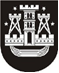 KLAIPĖDOS MIESTO SAVIVALDYBĖS TARYBASPRENDIMASDĖL PAVEDIMO LAIKINAI VYKDYTI KLAIPĖDOS BALTIJOS GIMNAZIJOS DIREKTORIAUS FUNKCIJAS2019 m. rugsėjo 26 d. Nr. T2-275KlaipėdaVadovaudamasi Lietuvos Respublikos vietos savivaldos įstatymo 16 straipsnio 2 dalies 21 punktu ir atsižvelgdama į Jurgitos Račkauskienės 2019 m. rugsėjo 3 d. sutikimą Nr. P24-36, Klaipėdos miesto savivaldybės taryba nusprendžia:1. Pavesti Jurgitai Račkauskienei, Klaipėdos Baltijos gimnazijos direktoriaus pavaduotojai ugdymui, nuo 2019 m. rugsėjo 27 d. vykdyti įstaigos vadovo funkcijas, kol teisės aktų nustatyta tvarka bus paskirtas įstaigos vadovas.2. Pripažinti netekusiu galios nuo 2019 m. rugsėjo 26 d. Klaipėdos miesto savivaldybės mero 2019 m. rugsėjo 12 d. potvarkį Nr. M3-94 „Dėl pavedimo vykdyti įstaigos vadovo funkcijas“.Šis sprendimas gali būti skundžiamas per vieną mėnesį nuo sužinojimo apie teisių pažeidimą darbo ginčų komisijai Lietuvos Respublikos darbo kodekso nustatyta tvarka.Savivaldybės merasVytautas Grubliauskas